Join us for Vacation Bible SchoolCollege Hill Heights Baptist CHurch Saturday June 26th9:30am-12:30pm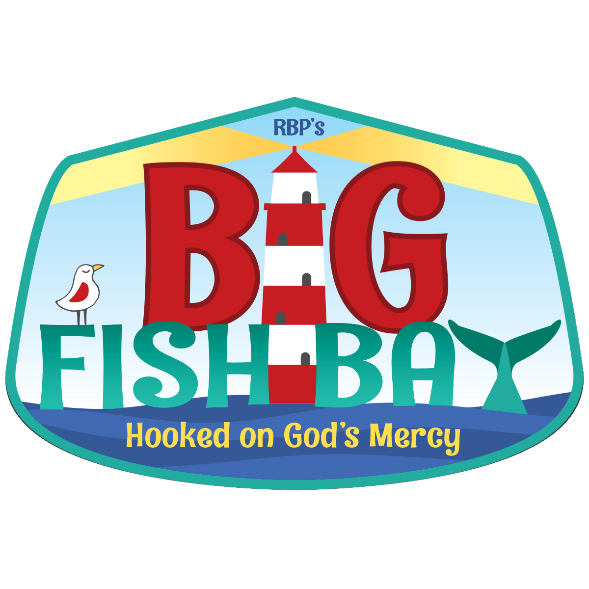 Big Fish Bay is a nautical theme where kids explore an exciting bay, fish off the pier, and venture out to sea, complete with a lighthouse, tall ships, and coastal animals. During lesson time, kids will embark on a journey into the life of Jonah. They’ll encounter God’s mercy and see how His compassionate heart was most fully expressed in Jesus’ death and resurrection. Seeing God’s mercy, sharing God’s mercy—kids will be “Hooked on God’s Mercy."Morning VBS will include:Bible lesson for kids grades K3-6th Outdoor GamesDelicious lunchTeam competitionPraise and Worship Musicand More…Theme Verse: “The LORD is merciful and gracious, slow to anger, and plenteous in mercy.” Psalm 103:8Register Today!!!Registration Form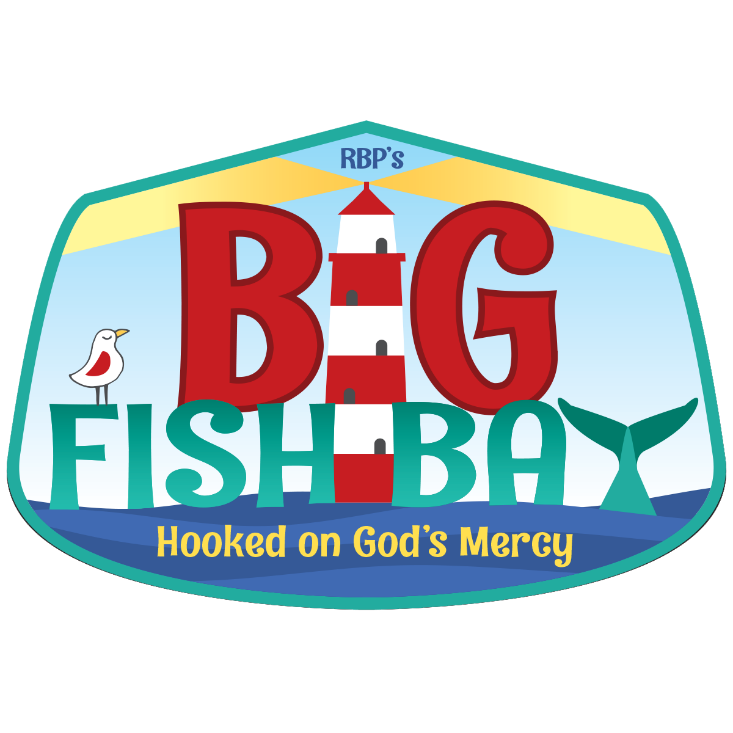 (One Per Child)College Hill Heights Baptist CHurchVBSSaturday June 26th9:30am-12:30pmChilds Name: ______________________________________ Gender: _____________Childs Age: _______ Date of Birth: ___________ Last Grade Completed: ______Name of Parents: ________________________________________________________Street Address: __________________________________________________________City: ______________________________ State: ___________ Zip: ________________Emergency Contact: _____________________________________________________Relationship to Child: ____________________________________________________Cellphone Number: ______________________________________________________Parents Email: ___________________________________________________________Home Church: ___________________________________________________________Allergies or Other Medical Conditions: ____________________________________Please e-mail completed form to cjbwarren@yahoo.com